Российская  Федерация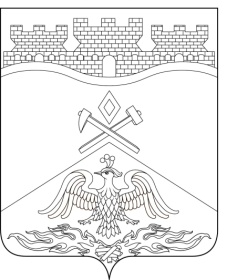 Ростовская  областьг о р о д   Ш а х т ы ГОРОДСКАЯ ДУМА           РЕШЕНИЕ № 695                   62-го заседания городской Думы города ШахтыПринято 28 июля 2020 годаО внесении изменений в «Порядок проведения конкурса на замещение должности главы Администрации города Шахты»В соответствии со статьей 37 Федерального закона от 06.10.2003 № 131-ФЗ «Об общих принципах организации местного самоуправления в Российской Федерации», статьей 371 Устава муниципального образования «Город Шахты» городская Дума города ШахтыРЕШИЛА:1. Внести в «Порядок проведения конкурса на замещение должности главы Администрации города Шахты», утвержденный решением городской Думы города Шахты от 28.05.2015 № 629, следующие изменения:в статье 1:в части 5 слова «от установленной численности депутатов городской Думы» дополнить словами «одновременно с принятием решения об объявлении конкурса»;в части 6 слова «определяются городской Думой» дополнить словами «в решении об объявлении конкурса»;в абзаце втором  части 7 слова «от числа присутствующих на заседании членов конкурсной комиссии» дополнить словами «до рассмотрения иных вопросов»;в пункте 5 части 8 слова «в отношениях с кандидатами» дополнить словами «на замещение должности главы Администрации города Шахты»;часть 10 дополнить абзацем следующего содержания:«В случае отсутствия председателя и заместителя председателя конкурсной комиссии, обязанности председателя конкурсной комиссии исполняет член конкурсной комиссии, определенный ее решением.»;часть 20 дополнить абзацем следующего содержания:«После завершения работы конкурсной комиссии копии указанных документов могут быть предоставлены лицам, которые являлись кандидатами на должность главы Администрации города Шахты, по их письменному запросу.»;в статье 2:часть 2 изложить в следующей редакции:«2. В решении об объявлении конкурса в обязательном порядке указываются:1) объявление о проведении конкурса, содержащее сведения о дате, времени и месте проведения конкурса, месте, времени и сроке приема документов, подлежащих представлению кандидатами на должность главы Администрации города Шахты конкурсную комиссию, а также условия конкурса;2) дата, место и время проведения первого заседания конкурсной комиссии;3) проект контракта, заключаемого с главой Администрации города Шахты.»;в части 3 слова «подлежит официальному опубликованию» дополнить словами « и размещению на официальном сайте Администрации города Шахты и городской Думы города Шахты»;в части 3 статьи 3:пункт 11 изложить в следующей редакции:«11) анкету по форме № 4, являющейся приложением к Инструкции о порядке допуска должностных лиц и граждан Российской Федерации к государственной тайне, утвержденной постановлением Правительства Российской Федерации от 06.02.2010 № 63;»дополнить пунктом 91 следующего содержания:«91) сведения, предусмотренные статьей 151 Федерального закона от 02.03.2007 № 25-ФЗ «О муниципальной службе в Российской Федерации»;пункт 14 после слов «составляющими государственную тайну» дополнить словами «по форме, утвержденной приказом Министерства здравоохранения и социального развития Российской Федерации от 26.08.2011 № 989н»;в части  5 статьи 4 слова «копию описи» заменить словами «экземпляр описи»;в статье 5:часть 1 дополнить абзацем следующего содержания:«Лица, не являющиеся членами конкурсной комиссии или кандидатами, могут присутствовать на заседании конкурсной комиссии по решению конкурсной комиссии.»;в части 4 слова «стажу работы по специальности» дополнить словами «, направлению подготовки»;в пункте 3 части 7 слова «стажу работы по специальности» дополнить словами «, направлению подготовки»;в части 8 слова «в течение 3 рабочих дней» заменить словами «в течение 2 рабочих дней»;дополнить часть 91 следующего содержания:«91 .В случае признания первого этапа конкурса состоявшимся решение конкурсной комиссии о признании первого этапа конкурса состоявшимся с утверждением кандидатов, допущенных к участию во втором этапе конкурса, а также документы, предусмотренные абзацами двенадцатым и тринадцатым пункта 3 статьи 3 настоящего порядка, в отношении каждого из допущенных кандидатов направляются в Администрацию города Шахты для проведения мероприятий, связанных с оформлением допуска к государственной тайне.»;часть 11 дополнить абзацем следующего содержания:«Второй этап конкурса проводится не ранее чем через 2 рабочих дня со дня проведения первого этапа конкурса.».2. Настоящее решение вступает в силу со дня его официального опубликования.Разослано: Управлению региональной и муниципальной политики Правительства РО, Администрации г. Шахты, прокуратуре, СМИ, дело.Председатель городской Думы – глава города Шахты		28 июля 2020 года                   И. Жукова